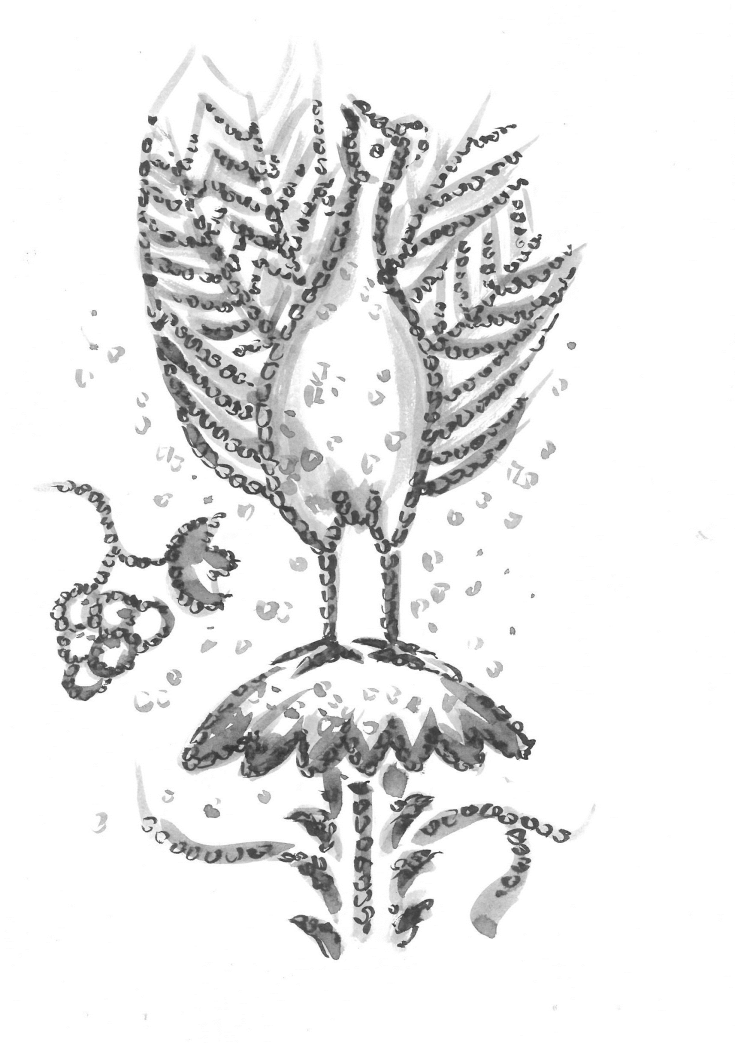 SECONDA DOMENICA DI QUARESIMAE fu trasfigurato davanti a loro:il suo volto brillò come il solee le sue vesti divennero candide come la luce.(Mt 17,2)Il pavone(Basilica di Aquileia)Gli antichi ritenevano che la carnedel pavone non si decomponesse.Si pensava, inoltre, che il pavone perdessele penne annualmente, e che le nuove fossero sempre più belle di quelle precedenti.Così i cristiani lo collegaronoalla risurrezione e all’incorruttibilitàdella carne.Quando all’improvviso il pavone aprele sue penne, esse esplodonocon tutta la loro magnificenzarivelando la loro vera bellezza.Il battezzato possiede uno splendorea motivo della potenza trasformatricedella grazia di Dio.SECONDA DOMENICA DI QUARESIMAE fu trasfigurato davanti a loro:il suo volto brillò come il solee le sue vesti divennero candide come la luce.(Mt 17,2)Il pavone(Basilica di Aquileia)Gli antichi ritenevano che la carnedel pavone non si decomponesse.Si pensava, inoltre, che il pavone perdessele penne annualmente, e che le nuove fossero sempre più belle di quelle precedenti.Così i cristiani lo collegaronoalla risurrezione e all’incorruttibilitàdella carne.Quando all’improvviso il pavone aprele sue penne, esse esplodonocon tutta la loro magnificenzarivelando la loro vera bellezza.Il battezzato possiede uno splendorea motivo della potenza trasformatricedella grazia di Dio.SECONDA DOMENICA DI QUARESIMAE fu trasfigurato davanti a loro:il suo volto brillò come il solee le sue vesti divennero candide come la luce.(Mt 17,2)Il pavone(Basilica di Aquileia)Gli antichi ritenevano che la carnedel pavone non si decomponesse.Si pensava, inoltre, che il pavone perdessele penne annualmente, e che le nuove fossero sempre più belle di quelle precedenti.Così i cristiani lo collegaronoalla risurrezione e all’incorruttibilitàdella carne.Quando all’improvviso il pavone aprele sue penne, esse esplodonocon tutta la loro magnificenzarivelando la loro vera bellezza.Il battezzato possiede uno splendorea motivo della potenza trasformatricedella grazia di Dio.SECONDA DOMENICA DI QUARESIMAE fu trasfigurato davanti a loro:il suo volto brillò come il solee le sue vesti divennero candide come la luce.(Mt 17,2)Il pavone(Basilica di Aquileia)Gli antichi ritenevano che la carnedel pavone non si decomponesse.Si pensava, inoltre, che il pavone perdessele penne annualmente, e che le nuove fossero sempre più belle di quelle precedenti.Così i cristiani lo collegaronoalla risurrezione e all’incorruttibilitàdella carne.Quando all’improvviso il pavone aprele sue penne, esse esplodonocon tutta la loro magnificenzarivelando la loro vera bellezza.Il battezzato possiede uno splendorea motivo della potenza trasformatricedella grazia di Dio.